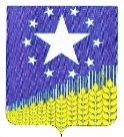 АДМИНИСТРАЦИЯ СРЕДНЕЧУБУРКСКОГО СЕЛЬСКОГО ПОСЕЛЕНИЯКУЩЕВСКОГО РАЙОНАПОСТАНОВЛЕНИЕот 14 апреля 2022 года                                                                                № 33х. Средние ЧубуркиО создании общественного совета при администрации Среднечубуркского сельского поселения Кущевского района по вопросу обсуждения проектов программ профилактики рисков причинения вреда (ущерба) охраняемым законом ценностямВ соответствии с Федеральным законом от 31 июля 2020 г. № 248-ФЗ                         «О государственном контроле (надзоре) и муниципальном контроле в Российской Федерации», постановлением Правительства Российской Федерации от 25 июня 2021 № 990 «Об утверждении Правил разработки и утверждения контрольными (надзорными) органами программы профилактики рисков причинения вреда (ущерба) охраняемым законом ценностям» постановляю:1.	Создать общественный совет при администрации Среднечубуркского сельского поселения Кущевского района по вопросу обсуждения проектов программ профилактики рисков причинения вреда (ущерба) охраняемым законом ценностям.2. Утвердить:2.1 Положение об общественном совете при администрации Среднечубуркского сельского поселения Кущевского района по вопросу обсуждения проектов программ профилактики рисков причинения вреда (ущерба) охраняемым законом ценностям (приложение № 1).Состав общественного совета при администрации Среднечубуркского сельского поселения Кущевского района по вопросу обсуждения проектов программ профилактики рисков причинения вреда (ущерба) охраняемым законом ценностям (приложение № 2).3. Исполняющему обязанности начальника общего отдела администрации Среднечубуркского сельского поселения Кущевского района (Колесниковой Д.П.) обнародовать настоящее постановление в специально установленных местах и разместить на официальном сайте администрации Среднечубуркского сельского поселения Кущевского района в информационно-телекоммуникационной сети «Интернет».4. Контроль за выполнением настоящего постановления оставляю за собой.Постановление вступает в силу со дня его подписания и распространяется на правоотношения, возникшие с 01 января 2022 года.Глава Среднечубуркского сельскогопоселения Кущевского района                                                Л.В. ЧермонтеевПОЛОЖЕНИЕоб общественном совете при администрации Среднечубуркского сельского поселения Кущевского района по вопросу обсуждения проектов программ профилактики рисков причинения вреда (ущерба) охраняемым законом ценностям1. Настоящее Положение об общественном совете при администрации  Среднечубуркского сельского поселения  Кущевского района по вопросу обсуждения проектов программ профилактики рисков причинения вреда (ущерба) охраняемым законом ценностям (далее - Положение) разработано в соответствии с Федеральным законом от 31 июля 2020 г. № 248-Ф3                      «О государственном контроле (надзоре) и муниципальном контроле в Российской Федерации», постановлением Правительства Российской Федерации от 25 июня 2021 г. № 990 «Об утверждении Правил разработки и утверждения контрольными (надзорными) органами программы профилактики рисков причинения вреда (ущерба) охраняемым законом ценностям» (далее - Правила).В настоящем Положении используются следующие сокращения:Администрация - администрация Среднечубуркского сельского поселения Кущевского района;	Предшествующий год - год, предшествующий году реализации программы профилактики рисков причинения вреда (ущерба) охраняемым законом ценностям;Программа профилактики - программа профилактики рисков причинения вреда (ущерба) охраняемым законом ценностям;Совет - общественный совет при администрации Среднечубуркского сельского поселения Кущевского района по вопросу обсуждения проектов программ профилактики рисков причинения вреда (ущерба) охраняемым законом ценностям;Уполномоченный орган – общий отдел администрации Среднечубуркского сельского поселения Кущевского района, уполномоченный на осуществление соответствующего вида муниципального контроля от имени администрации Среднечубуркского сельского поселения Кущевского района.3. В целях соблюдения Правил Уполномоченный орган направляет проект Программы профилактики в Совет на обсуждение в срок не позднее                3 декабря Предшествующего года.Обсуждение проектов Программ профилактики проводится Советом с участием Уполномоченных органов один раз в год не позднее 6 декабря Предшествующего года.Взаимодействие Администрации с Советом осуществляется через Уполномоченный орган.Уполномоченный орган обеспечивает деятельность Совета.Основные задачи Совета:осуществляет обсуждение проектов Программ профилактики;направляет результаты обсуждения Программ профилактики в Уполномоченный орган.Совет для решения возложенных на него задач вправе:1) запрашивать необходимую информацию и материалы, связанные с осуществлением деятельности Совета, от органов исполнительной власти Краснодарского края, Уполномоченного органа, общественных объединений, научных и других организаций;2) приглашать на свои заседания должностных лиц Администрации, структурных подразделений Администрации, представителей общественных объединений, научных и других организаций;взаимодействовать с Уполномоченным органом по вопросам обсуждения проектов Программ профилактики.Состав Совета формируется Администрацией из числа лиц, предложенных Уполномоченным органом.Внесение изменений в настоящее Положение и в состав Совета осуществляется Уполномоченным органом при необходимости.Основной формой деятельности Совета являются заседания.7. Совет состоит из председателя Совета, заместителя председателя Совета, секретаря Совета и членов Совета. Работой Совета руководит председатель Совета, в его отсутствие полномочия осуществляет заместитель председателя Совета. Члены Совета осуществляют свою деятельность на общественных началах и на безвозмездной основе.Избрание председателя Совета, заместителя председателя Совета и секретаря Совета осуществляется на заседании Совета путём открытого голосования большинством голосов лиц, входящих в состав Совета.Председатель Совета:осуществляет общее руководство работой Совета;утверждает рабочую документацию, подготовленную Советом;принимает окончательное решение в случае равенства голосов при разногласии между членами Совета;ведёт заседания Совета;определяет состав лиц для приглашения на заседание Совета.Заместитель председателя Совета:председательствует на заседаниях Совета в случае отсутствия председателя Совета;участвует в организации работы Совета и подготовке плана работы Совета.Секретарь Совета:организует подготовку заседаний Совета;готовит материалы для проведения Совета;обеспечивает сохранность документов;информирует членов Совета о времени, месте и повестке дня заседания Совета;организует делопроизводство Совета.Члены Совета вправе:вносить предложения по формированию повестки заседаний Совета;участвовать в подготовке материалов на заседания Совета;знакомиться с документами и материалами по вопросам, вынесенным на обсуждение Совета, в том числе на стадии их подготовки;информировать председателя Совета и членов Совета о выполнении данных ему поручений;в случае несогласия с принятым решением готовить особое мнение по рассмотренному вопросу в письменной форме, которое приобщается к соответствующему протоколу заседания Совета;вносить предложения по совершенствованию организации работы Совета.В случае если выполнение функций Совета может повлечь за собой конфликт интересов, при котором личная заинтересованность (прямая или косвенная) лица, входящего в состав Совета, влияет или может повлиять на полноту и объективность принимаемых решений, указанное лицо обязано заявить самоотвод до начала проведения заседания.Решения Совета принимаются открытым голосованием. Решение считается принятым, если за него проголосовало большинство лиц, входящих в состав Совета и присутствующих на заседании Совета.Решения Совета оформляются в виде протоколов, которые подписывает председатель Совета.Решения Совета носят рекомендательный характер.Совет по итогам обсуждения проекта Программы профилактики подготавливает результаты обсуждения и направляет их в срок не позднее       10 декабря Предшествующего года в Уполномоченный орган.Глава Среднечубуркского сельского поселения Кущевского района                                                  Л.В. ЧермонтеевСОСТАВобщественного совета при администрации Среднечубуркского сельского поселения Кущевского района по вопросу обсуждения проектов программ профилактики рисков причинения вреда (ущерба) охраняемым законом ценностямГлава Среднечубуркского сельскогопоселения Кущевский район                                                   Л.В. ЧермонтеевПриложение № 1к постановлению администрации Среднечубуркского сельского поселения Кущевского района от 14.04.2022 года № 33Приложение № 2к постановлению администрации Среднечубуркского сельского поселения Кущевского района от 14.04.2022 года № 33Горбанева Елена Николаевна-ИП Горбанева Е.Н.Евтушенко Валентина Александровна-руководитель органа ТОС хутора Тауруп ПервыйТараев Ацамаз Заурович-ИП Тараев А.З.